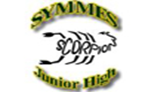 Chers parents, Voici quelques informations afin de mieux connaître le fonctionnement des cours en Géographie. En espérant que cela vous aidera à guider votre enfant vers sa réussite pendant toute l’année. Il est important que votre enfant travaille tous les soirs à la maison (devoirs et leçons). Aussi, il doit réviser ses notes et ses exercices de la journée. Ainsi, je vous demande votre collaboration en vérifiant chaque soir son agenda pour s’assurer qu’il fasse tous ses devoirs et qu’il apporte tout son matériel en classe. Voici le matériel requis: Cahier d’exercices Espace temps, Cartable, Duo Tang, 5 séparateurs, 50 feuilles lignées, Stylo, Crayon à mine, Crayons de couleur, Ciseaux et bâton de colle, Agenda. Rien ne vaut une bonne organisation pour bien fonctionner. Afin de réussir ce cours, il serait important que les devoirs et projets soient faits dans le délai demandé. De la récupération sera mise en place les jours afin d’aider les élèves dans la réussite du cours (poser des questions, terminer un projet, reprendre un examen, etc.). Les concepts qui seront explorés au cours sont :Un territoire protégé : le parc naturelLes risques naturels en territoire urbainLe territoire touristiqueUn territoire urbain : la métropoleLe territoire agricoleUn territoire urbain : le patrimoineLe territoire forestierLe territoire industrielLe territoire énergétiqueLe territoire agricole en milieu à risqueLe territoire autochtonePondérations du bulletin: Étape 1:   20% Situations d’apprentissage (Projets et tests, Situations d’apprentissage, Devoirs)Étape 2:  20% Situations d’apprentissage (Projets et tests, Situations d’apprentissage, Devoirs) Étape 3:  25% Situations d’apprentissage (Projets et tests, Situations d’apprentissage, Devoirs)     5% Géo-Maître   30% Examen final Les élèves qui méritent 80% recevront une exemption de l’examen final Si vous avez des questions, des commentaires ou des inquiétudes face au cheminement de votre enfant, il serait préférable de communiquer avec moi par courriel : lwilson@wqsb.qc.ca.Mme WilsonEnseignante en Géographie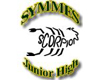 Social StudiesJ. Ray       	jray@wqsb.qc.ca 
L. Wilson	lwilson@wqsb.qc.ca
J. Foster	jfoster@wqsb.qc.caThe Geography program aims to develop the following competencies:Understands the organization of a territoryInterprets a territorial issueConstructs his/her consciousness of global citizenSocial Studies are a cycle based program, which is developed over two years (and builds on the concepts learned in History and Citizenship/Geography at the elementary level). At the secondary level, students learn about the organization of territory and the issues these territories face while developing their own understanding as a citizen.  Students will have the opportunity to work as a class, in groups and individually as we explore the Quebec Education Program (QEP) in new learning and evaluation situations.  Students will learn mapping skills and country locations through the GeoMasters program.Students will develop these competencies through the study of:  A Protected Territory: The Natural Park, Natural Hazards in the Urban Territory, The Tourism Territory, An Urban Territory: the Metropolis, , The Agricultural Territory, The Urban Territory:  The Heritage City, The Forest Territory, The Industrial Territory, The Energy-Producing Territory, The Agricultural Territory in Environments at  Risk, , The Native Territory.Students will complete learning activities in which they will acquire new knowledge and skills. These will be applied in a new situation, which will be evaluated using tools such as rubrics. Students will also be assessed through tests and quizzes.Please note that late assignments will receive a 2% deduction per day and will not be accepted 14 days past the designated deadline. Students are to be assigned homework on a regular basis.  For each day that your child has a Social Studies class, he/she should spend 15-20 minutes working at home (i.e. reviewing notes, completing assignments or studying for an upcoming quiz, test or practicing for GeoMasters).Students will be evaluated based on the following: Term 1: 20% Course work (i.e. tests, quizzes, assignments/projects, homework)
Term 2: 20% Course work (i.e. tests, quizzes, assignments/projects, homework)
Term 3: 25% Course work (i.e. tests, quizzes, assignments/projects, homework)	  5% GeoMasters 	30% Final ExamStudents who receive an overall grade above 80% will be exempt from taking the final exam.Symmes Geography Department